О регистрации кандидата в депутаты Республики Алтай седьмого созыва, выдвинутого избирательным объединением «Региональное отделение Всероссийской политической партии «ЕДИНАЯ РОССИЯ» Гордеева Романа АлександровичаНа основании документов, представленных кандидатом в депутаты Республики Алтай седьмого созыва, выдвинутым избирательным объединением «Региональное отделение Всероссийской политической партии «ЕДИНАЯ РОССИЯ», Гордеевым Романом Александровичем, в соответствии с пунктом 2, 3 и 4 статьи 47 Закона Республики Алтай от 24 июня 2003 года № 12-15 «О выборах депутатов Республики Алтай», Окружная избирательная комиссия одномандатного избирательного округа № _8___решила:1. Зарегистрировать кандидата в депутаты Республики Алтай седьмого созыва по одномандатному избирательному округу № _8_ Гордеева Романа Александровича; 24 июля 1991 года рождения с. Паспаул, Чойского района, Алтайского края; место жительства – Республика Алтай, г. Горно-Алтайск, ул. Сиреневая 24; основное место работы или службы, занимаемая должность/род занятий – руководитель Регионального штаба, Региональное отделение Всероссийской общественной организации «МОЛОДАЯ ГВАРДИЯ ЕДИНОЙ РОССИИ»; выдвинут избирательным объединением «Региональное отделение Всероссийской политической партии «ЕДИНАЯ РОССИЯ», судимости  нет.  Время регистрации _12____ часов _32_____ минут.2. Выдать зарегистрированному кандидату в депутаты Республики Алтай седьмого созыва по одномандатному избирательному округу № __8__ Гордееву Р.А. удостоверение установленного образца.3. Направить настоящее решение в Избирательную комиссию Республики Алтай.4. Опубликовать настоящее решение в газете «Вестник Горно-Алтайска».Председатель Горно-Алтайской городскойокружной избирательной комиссии  №8                                                    И.В. ЛобановаСекретарь Горно-Алтайской городскойокружной  избирательной комиссии №8                                                  М.В. Смышляева    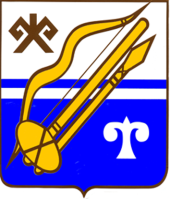 ГОРНО-АЛТАЙСКАЯ ГОРОДСКАЯ  ОКРУЖНАЯ ИЗБИРАТЕЛЬНАЯ КОМИССИЯГОРНО-АЛТАЙСКАЯ ГОРОДСКАЯ  ОКРУЖНАЯ ИЗБИРАТЕЛЬНАЯ КОМИССИЯГОРНО-АЛТАЙСКАЯ ГОРОДСКАЯ  ОКРУЖНАЯ ИЗБИРАТЕЛЬНАЯ КОМИССИЯГОРНО-АЛТАЙСКАЯ ГОРОДСКАЯ  ОКРУЖНАЯ ИЗБИРАТЕЛЬНАЯ КОМИССИЯРЕШЕНИЕ17 июля 2019 г.                    №                    №                    №                    №6/46г. Горно-Алтайскг. Горно-Алтайскг. Горно-Алтайск